КРАТКОЕ ЖИТИЕ РАВНОАПОСТОЛЬНОЙ НИНЫ, ПРОСВЕТИТЕЛЬНИЦЫ ГРУЗИИ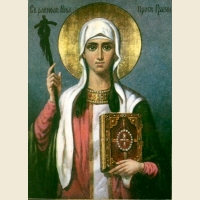 Святая Нина была племянницей Иерусалимского патриарха Ювеналия. Она с юности всем сердцем возлюбила Бога и глубоко сожалела о людях, не верующих в Него. После того, как отец ее Завулон ушел в пустынники, а мать поступила в диакониссы, святая Нина была отдана на воспитание одной благочестивой старице. Частые рассказы этой старицы об Иверии (нынешней Грузии), тогда еще языческой стране, возбудили в Нине сильное желание посетить эту страну и просветить ее жителей светом Евангелия.Желание это еще более усилилось, когда она однажды увидела в видении Матерь Божию, вручающую ей крест из виноградных лоз. И желание ее сбылось, когда ей пришлось бежать в Иверию, спасаясь от гонения, воздвигнутого императором Диоклитианом (284–305 гг.).В Иверии святая Нина поселилась у одной женщины в царских виноградниках и очень скоро сделалась известной в окрестностях, потому что оказывала помощь многим страждущим. Узнав о силе ее молитв, больные стали во множестве приходить к ней. Призывая имя Христово, святая Нина исцеляла их и рассказывала им о Боге, сотворившем небо и землю, и о Христе Спасителе.Проповедь о Христе, чудеса, которые совершала святая Нина, и ее добродетельная жизнь благотворно действовали на жителей Иверии, и многие из них уверовали в истинного Бога и приняли Крещение. Она обратила ко Христу в Грузии и самого царя Мариана (Мероя), бывшего до этого язычником. Тогда были вызваны из Константинополя епископ и священники и построен первый в Иверии храм во имя св. апостолов. Постепенно почти вся Иверия приняла христианство.Святая Нина, не любившая почестей и славы, удалилась на одну гору там в уединении благодарила Господа за обращение в христианство идолопоклонников. Через несколько лет она оставила свое уединение и отправилась в Кахетию, где обратила в христианство царицу Софию. После тридцатипятилетних подвигов святая Нина мирно скончалась 14 января 335 года. На месте ее кончины царь Мариан воздвиг храм во имя великомученика Георгия, дальнего родственника святой Нины.С памятью святой Нины связано нахождение хитона Христова. При распятии Спасителя этот хитон достался по жребию одному римскому воину и после разных событий попал в Грузию.